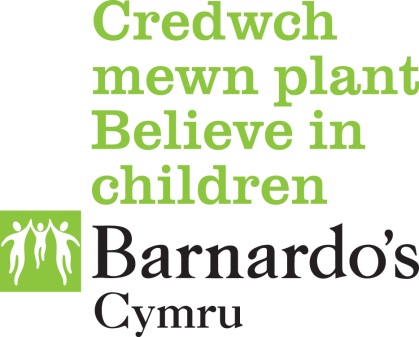 Gwybodaeth Ychwanegol ar gyfer y Cynorthwyydd Gweinyddol Mae disgrifiad swydd a manyleb person Cynorthwyydd Gweinyddol wedi’u hatodi.  Mae hon yn rôl gyffredinol sydd ar waith drwy'r mudiad cyfan, ac felly mae Barnardo's yn defnyddio disgrifiadau swydd a manylebau person cyffredinol wrth hysbysebu rolau o'r fath.Pan fyddwch chi’n llenwi eich ffurflen gais, cofiwch gyfeirio at y sgiliau, yr wybodaeth a’r profiad y gofynnir amdanynt ym Manyleb y Person, ac at unrhyw wybodaeth ychwanegol sydd ar y Daflen Gwybodaeth Ychwanegol hon. Dylid gwneud hyn gyda dealltwriaeth o gyd-destun y gwasanaeth a ddisgrifir.Gwasanaeth Beyond the Blue Barnardo's, Gwasanaethau Lles Emosiynol a Meddyliol Castell-nedd, Ardal Bae’r Gorllewin Barnardo'sLleoliad Cychwynnol y Swydd
Barnardo’s CymruFfordd Llundain,Castell-neddSA11 1LEHanes y GwasanaethMae Barnardo’s yn datblygu portffolio o waith yng Nghastell-nedd yn darparu gwasanaethau wedi eu hariannu gan fenter Teuluoedd yn Gyntaf Llywodraeth Cymru. Bydd y gwasanaethau’n darparu amrywiaeth o ymyriadau therapiwtig i blant, i bobl ifanc rhwng 5 a 25 oed, a’u rhieni. Bydd y gwasanaeth yn gweithio ochr yn ochr â phecynnau eraill menter Teuluoedd yn Gyntaf i ddarparu cefnogaeth yn ôl yr anghenion asesedig. Bydd y gwaith yn digwydd mewn lleoliadau amrywiol ledled yr ardal a bydd yn hyblyg er mwyn gallu darparu gwasanaeth fin nos ac ar y penwythnos, yn ôl yr angen.Amcanion y GwasanaethBydd gwasanaethau Lles Emosiynol a Meddyliol ac Ymdopi â Cholled Barnardo's yn darparu cwnsela ac ymyriadau therapiwtig i blant a phobl ifanc a’u rhieni, a hynny ar sail unigol, grŵp a theulu.  Nod y gwasanaeth fydd gwella lles emosiynol a meddyliol unigolion, â’u cadernid, a’u galluogi i ddatblygu strategaethau ymdopi effeithiol a fydd yn eu galluogi i ymdopi’n haws â'r straen a’r anawsterau y gallent eu hwynebu. Cyfrifoldebau Penodol Cychwynnol Mae’r cyfrifoldebau wedi’u nodi yn y Disgrifiad Swydd ac ym Manyleb y Person.Byddai disgwyl i ddeiliad y swydd weithio fel rhan o dîm gweinyddol a gweithio i gefnogi gwasanaethau yn ôl y gofyn, ledled yr ardal.CYFLOG: 	£ 9,754.68 - £9,797.20 y flwyddynGRADD: 	D11AORIAU: 	21.75 awr yr wythnos – bydd raid cytuno ar y dyddiau gwaithEr bod gan y contract hwn statws parhaol, dylech nodi bod y swydd hon yn ddibynnol ar gyllid sy’n para hyd at 31ain Mawrth 2020 (gydag estyniad posib o 2 flynedd), ac felly os na fydd y cyllid hwn yn cael ei ymestyn wedyn, mae’n bosib y byddai’n rhaid i chi gael ymgynghoriad ynghylch cael eich diswyddo neu drefniant TUPE. 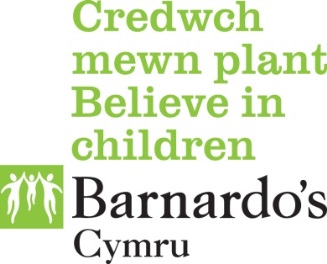 DISGRIFIAD SWYDDTeitl y Swydd:	Cynorthwyydd GweinyddolAdran:		Gwasanaethau PlantIsadran:		Ardal Bae'r GorllewinYn atebol i:	Weinyddwr y GwasanaethPrif Gyfrifoldebau:Dyletswyddau Gweinyddol CyffredinolDyletswyddau YsgrifenyddolRheoli Eiddo, pan fo angenPrif Weithgareddau:Dyletswyddau Gweinyddol CyffredinolCynnal systemau cofnodi priodol (e.e. ffeiliau achosion plant, ffeiliau teuluoedd, ffeiliau gwirfoddolwyr, cofnodion rheoli a gweinyddu). Cynnal y Canllaw Gweithdrefnau, y Cyfeirlyfr Staff a Nodiadau Staff hefyd, fel bo angen.Cynorthwyo i baratoi ystadegau/adroddiadau/ffurflenni rheolaidd ar amrywiaeth o bynciau.Darparu neu gynorthwyo i ddarparu trefniadau dros y ffôn ac yn y dderbynfa sy'n croesawu defnyddwyr gwasanaeth/aelodau o’r cyhoedd ac ymwelwyr eraill. Mae hyn yn galw am sgiliau gwrando sensitif a'r gallu i dawelu pobl, yn enwedig lle bo defnyddwyr wedi cynhyrfu, ac o bosib yn flin ac yn ddryslyd – a bydd angen rhoi adroddiad cywir am unrhyw sylwadau neu weithredoedd i staff priodol, uwch, os oes rhywbeth yn peri pryder i ddeiliad y swydd.Cynorthwyo i brosesu anfonebau a hawliadau Imprest am nwyddau a gwasanaethau.Yn absenoldeb Gweinyddwr y Prosiect, agor a chau'r adeilad gan sicrhau bod yr holl ffenestri a drysau ar glo.Darparu cefnogaeth weinyddol gyffredinol arall ar gais Gweinyddwr y Gwasanaeth a Rheolwr y Gwasanaethau Plant.Dyletswyddau YsgrifenyddolCynorthwyo i brosesu post sy'n dod i mewn ac yn mynd allan.Teipio llythyrau ac adroddiadau ac ati, gan ddefnyddio Word ac Excel.Cynorthwyo i gynnal dyddiaduron apwyntiadau a systemau atgoffa.Trefnu cyfarfodydd/apwyntiadau/digwyddiadau i ymwelwyr ac ymweliadau allanol a darparu'r holl gyfleusterau angenrheidiol.Gwneud gwaith llanw hanfodol pan fydd Gweinyddwr y Gwasanaeth yn sâl neu ar wyliau (e.e. pasio anfonebau a threuliau ar gyfer eu talu, cynnal y system arian mân, derbyn a bancio incwm).Bod yn bresennol mewn Cyfarfodydd Tîm yn ôl y galw (e.e. er mwyn cadw cofnodion "nad ydynt yn waith achos").Darparu cefnogaeth ysgrifenyddol gyffredinol arall i gefnogi Gweinyddwr y Gwasanaeth a'r Tîm o fewn ffiniau eang y swydd a manyleb y person.Rheoli Eiddo, pan fo angenProfi’r system larwm argyfwng yn rheolaiddHysbysu gweinyddwr y gwasanaeth os oes unrhyw ddiffygion yn yr adeilad Mae’r Disgrifiad Swydd hwn a Manyleb y Person yn adlewyrchu dyletswyddau’r swydd fel y maent ar hyn o bryd, a gallant newid yn seiliedig ar anghenion Rhaglen yr Adran.  O bryd i’w gilydd ac yn ôl yr angen, mae’n bosibl y gofynnir i’r sawl a benodir ymgymryd â dyletswyddau eraill sy’n gymesur â chyflog a gofynion cymhwysedd y swydd hon.MANYLEB Y PERSONMae'r holl feini prawf yn hanfodol oni nodir eu bod yn ddymunol (D).Teitl y Swydd:		Cynorthwyydd GweinyddolCofiwch:Rhaid i ymgeiswyr ddangos ar eu ffurflen gais eu bod yn defnyddio’r sgiliau sy’n cael eu hamlinellu isod ar hyn o bryd, neu eu bod wedi eu defnyddio mewn swydd, addysg, hyfforddiant, cyfleoedd gwirfoddoli ac ati yn y gorffennol.Addysg/GwybodaethAddysg gyffredinol dda gyda meistrolaeth ysgrifenedig gadarn ar yr Iaith Saesneg.Gallu mynegi eich hun yn glir dros y ffôn.Gwybodaeth am weithdrefnau gweinyddol, e.e. cymryd cofnodion, paratoi papurau, system ‘dwyn ymlaen’, y dyddiadur ac unrhyw systemau swyddfa eraill.Gallu defnyddio TG gan gynnwys Prosesu Geiriau ac Excel.ProfiadProfiad gwaith o'r gofynion a restrir uchod.Sgiliau/GalluGallu gairbrosesu llythyrau a dogfennau eraill i safon OCR.RSA.Gallu dangos sgiliau cyfrifiadurol hyd at safon RSA CLAIT (neu gyfatebol) o leiaf.Gallu dangos safon dda o lythrennedd a rhifedd.Gallu gweithio gyda gwybodaeth gyfrinachol.Gallu gweithio yn unol ag amserlenni tynn.AmgylchiadauGallu gweithio mewn amgylchedd di-fwg.Gallu a pharodrwydd i fynychu cyrsiau, cyfarfodydd a digwyddiadau achlysurol y tu allan i oriau gwaith a lleoliad gwaith arferol, os oes angen.Sylfaen, Gwerthoedd a Barnardo’s a'i God Ymddygiad yng nghyswllt Cydraddoldeb ac AmrywiaethGweithredu Sylfaen a Gwerthoedd Barnardo’s a'i God Ymddygiad yng nghyswllt Cydraddoldeb ac Amrywiaeth ym mhob un o’i feysydd gwaith:Parchu gwerth unigryw pob unigolynAnnog pobl i gyflawni eu llawn botensialGweithio mewn gobaithArddel stiwardiaeth gyfrifolCymwyseddauBod yn hyblyg a gallu addasu yn y sefyllfa waith.Gallu rhoi sylw trylwyr i fanylion.Cydweithredu a gweithio fel aelod o'r tîm.Gallu bod yn greadigol a gweithredu o'ch pen a'ch pastwn eich hun wrth reoli systemau swyddfa a gweithdrefnau gweinyddol.Deall a gwerthfawrogi natur gyfrinachol y gwaith.Gallu delio gyda staff a defnyddwyr gwasanaeth mewn ffordd gwrtais a sensitif.Archwiliadau cyn cyflogi: Bydd gofyn cynnal yr archwiliadau canlynol cyn i chi ddechrau gweithio gyda Barnardo’s os byddwch chi’n cael eich cyflogi:·     Derbyn geirdaon sy’n foddhaol ym marn Barnardo’s·     Archwiliad y Gwasanaeth Datgelu a Gwahardd (DBS) (os yw’n berthnasol i’r rôl)-     Os ydych chi wedi bod yn byw neu’n teithio y tu allan i'r DU am 6 mis neu ragor, bydd gofyn cael Tystysgrif Ymddygiad Da (CGC) os yw’n berthnasol i'r rôlI’w lenwi gan y Tîm Cyflog a Gwobrwyo / Tîm PoblEnwCodGraddfa11AAS.WA.D11ATeulu SwyddiGweinyddu/CymorthAIs-deulu SwyddiGweinyddu/Cymorth fel arallASLefel yn y SefydliadLefel Broffesiynol 1P1